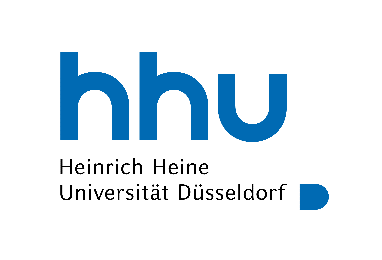 Fachschaft  PharmazieHeinrich-Heine-Universität DüsseldorfGeb. 26.31 U1 R41Universitätsstraße 140225 DüsseldorfTel.: 0211-8112516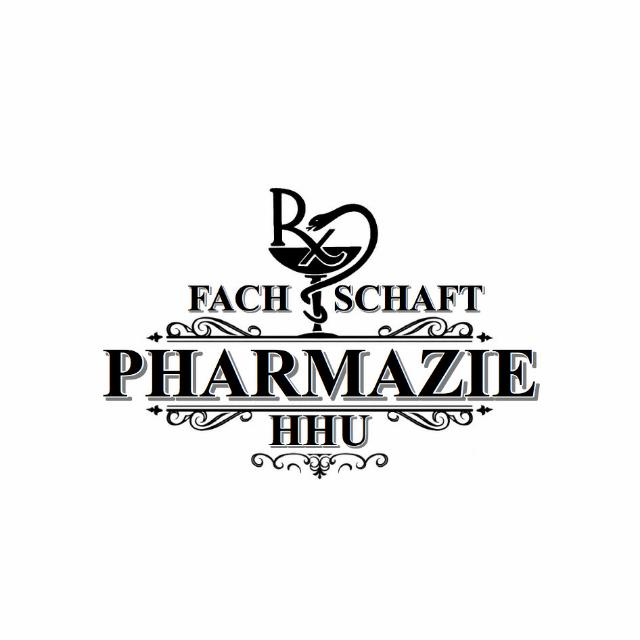 Protokoll der online FS-Sitzung 19.05.20Anwesende Räte:  	Anfang: 18:05 UhrTagesordnung:TOP 0: RegulariaBeschlussfähigkeit wird festgestelltRedeleitung wird Yu-Lin H.TOP 1: Umverteilung der FachschaftsaufgabenProblem: Yu-Lin, Felix und Marcel verlassen vermutlich bald die Uni deren Aufgaben müssen von Neuen Räten übernommen werdenMoritz wird die Tutorienvergabe übernehmenSamuel übernimmt die ProtokollführungFSVK übernimmt MoritzJonas H. übernimmt die PostSamuel übernimmt den Fakultätsrat Jonas G wird in Absenz zur Unterstützung des Veranstaltungsbeauftragten bestimmtEunice wird gefragt, ob sie den Studienbeirat übernehmen willDie WE-Sitze werden an Laura und Sabrina vergebenZur Vergabe der Posten wird eine online VV am 03.06.20 um 18 Uhr angesetzt und von Sabrina angemessen angekündigtJonas H. übernimmt den KassenwartMadeleine und Emely kümmern sich um das TBKJonas G. übernimmt die Koordination der Semester und wird Ansprechpartner für die Studenten der Industrial PharmacyExamensballYu-Lin merkt an, dass es Sinn machen würde den Examensball in den Zeitraum des Praxisbegleitenden Unterrichts zu legen, um zu vermeiden, dass die Studis im PJ nicht daran teilnehmen könnenSabrina hilft bei der Organisation mitMadeleine und Eunice werden gefragt, ob sie mithelfen wollenTOP 2: NeuwahlWahlen können frühestens Ende Dezember stattfinden könnenBriefwahlen kommen kaum in FrageDie aktuellen Räte bleiben konstituierend im RatDie Räte in spe übernehmen die Aufgaben als Kooptierte bis eine ordentliche Wahl möglich istTOP 3: VerschiedenesDie Umschichtung der Tutorien soll auf der nächsten WE besprochen werdenAnna-Lena spricht Probleme mit der vergabe der O-Tutorien an und fragt nach deren VerteilungFrage: Wie sollen die O-Tutorien ausgeschrieben werden?Öffentlich? 
 könnte Schwierigkeiten mit der Kommunikation zwischen Fachschaft und O-Tutoren gebenFachschaftsintern? 
 könnte Ärger mit den dadurch ausgeschlossenen Tutoren-Kandidaten gebenBeschluss: Die O-Tutorien werden intern vergebenDas Problem mit dem OC-Seminar soll in Rücksprache mit Kurz geklärt werdenVermutlich werden die Pharamko-Vorlesungen im Rest des Semesters nicht stattfindenEnde: 19:06Protokollführer: Marcel Hohlmann